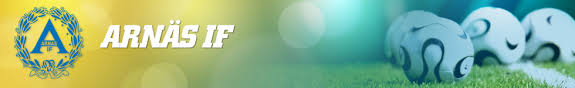 Fika/MV/Linje säsong 2018:Lördag 12/5 Arnäs – Själevad Vit (K11)                               Fika Fanny De/ Ida, på linjen Jonna/Sandra & matchvärd Tindra.Söndag 27/5 Arnäs – KB65 (K11)                                                Fika Tilde/Rebecka, på linjen Maja/Amanda & matchvärd Sara.Lördag 2/6 Arnäs – DomsjöModo (Arnäsdagen)                     Fika Wilma/Hanna, på linjen Emmelie/Anja & matchvärd Ella.Lördag 9/6 Arnäs – Själevad Grön (K11)                                    Fika Jonna /Sandra, på linjen Anna/Tindra och matchvärd Emma.